D 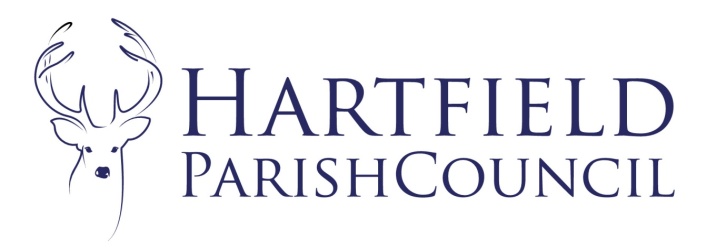  2027th  February 2023To:	Hartfield Parish Council Planning Committee Your attendance is required at a meeting of the Planning Committee of Hartfield Parish Council to be held on  6th March 2023 at 6:30pm in Goods Yard House. The AGENDA is as follows:-To accept Apologies for AbsenceTo hear members’ declarations of disclosable and pecuniary interests in matters to be discussedTo approve previous minutes as attached Matters arising. Correspondence Appeal by Mr & Mrs E Lee ('the Appellant') Site: LAND EAST OF QUABROOK COTTAGE, PARROCK LANE, COLEMANS HATCH, HARTFIELD TN7 4HG Proposal: RETROSPECTIVE APPLICATION FOR CHANGE OF USE OF LAND TO A MIXED USE FOR THE KEEPING OF HORSES AND A SINGLE PITCH GYPSY AND TRAVELLER SITE WITH ASSOCIATED DEVELOPMENT INCLUDING HARDSTANDING/ACCESS TRACK, PANEL FENCING, BIODISC TREATMENT PLANT AND STABLES. Planning Inspectorate ref: APP/C1435/W/22/3313666To consider planning applications.Application No. WD/2023/0298/F Location: 29 MOTTE FIELD, HARTFIELD, TN7 4JF Description: PROPOSED INFILL PORCH AND FIRST FLOOR ADDITIONAL WINDOWApplication No. WD/2023/0197/PO Application Location: 20 OAKLEA COURT, HARTFIELD, TN7 4AE Description: MODIFICATION OF SECTION 52 AGREEMENT DATED 1ST JUNE 1989 ATTACHED TO PLANNING PERMISSION WD/1988/3764 TO ALLOW FOR THE LOWERING OR REMOVAL OF THE AGE RESTRICTION.Application No. WD/2023/0467/FLocation: NORTH CLAYS FARM, BUTCHERFIELD LANE, HARTFIELD, TN7 4LBDescription: DEMOLITION OF EXISTING LOG CABIN AND CONSTRUCTION OF REPLACEMENT SINGLE STOREY DWELLINGApplication No. WD/2023/0543/FLocation: HOLMSLEY HOUSE, HOLTYE COMMON, HOLTYE, COWDEN, TN8 7EDDescription: INTERNAL AND EXTERNAL ALTERATIONS AND EXTENSIONApplication No. WD/2023/0397/FLocation: THE BARN, HIGH STREET, HARTFIELD, TN7 4AEDescription: SINGLE-STOREY OUTBUILDINGApplication No. WD/2023/7003/ADLocation: NIGHTINGALE FARM, PARROCK LANE, HARTFIELD, TN7 4ATDescription: ALTERATION TO STEEL FRAMED BARN FOR OVER WINTERING OF YOUNG CATTLE.Application No. WD/2022/1709/MAJ 

Location: PERRYHILL NURSERY, EDENBRIDGE ROAD, HARTFIELD, TN7 4JP 

Description: REDEVELOPMENT OF BROWNFIELD NURSERY AND GARDEN CENTRE TO PROVIDE FOR 15 NO. ENVIRONMENTALLY FRIENDLY DWELLINGS, 4 NO. RURAL OFFICES AND A LANDSCAPE CONTRACTING BUSINESS YARD WITH OFFICE, TOGETHER WITH ALL ASSOCIATED LANDSCAPING AND SITE WORKS.To consider newly submitted applications since the agenda was published.To receive Wealden District Council decisions. Application No. WD/2022/3345/F INSTALLATION OF 32 PHOTOVOLTAIC SOLAR PANELS ON AGRICULTURAL LAND LITTLE FURNACE FARM, COLEMANS HATCH ROAD, COLEMANS HATCH, HARTFIELD, TN7 4EH – APPROVED Application No. WD/2022/3298/F PROPOSED 2 STOREY SIDE AND REAR EXTENSION WITH REPLACEMENT GARAGE 1 CASTLE FARM COTTAGES, WITHYHAM ROAD, HARTFIELD, TN7 4JD – APPROVED Application No. WD/2022/3368/F REMOVAL OF EXISTING SLAB PATIO, EXCAVATION OF SITE TO PROVIDE A FOUNDATION FOR NEW CONSERVATORY. NEW SLAB WITH INCORPORATED VENTILATION FOR EXISTING HOUSE SUB FLOOR AND WATERPROOF MEMBRANE. ERECTION OF DWARF WALLS TO A HEIGHT OF 600MM AS PER DRAWINGS PROVIDED. THE WEALD, SHEPHERDS HILL, COLEMANS HATCH, HARTFIELD, TN7 4HN- APPROVED Application No. WD/2022/3211/F 3211/LB PROPOSAL FOR NEW SINGLE STOREY SIDE PORCH EXTENSION. CHESTNUT HOUSE, HIGH STREET, HARTFIELD, TN7 4AD – WITHDRAWN Application No. WD/2022/2862/F DETACHED GARAGE AND HOME OFFICE PLUS ASSOCIATED LANDSCAPING (REVISION TO APPROVAL WD/2021/2250/F) SOUTH VIEW, EDENBRIDGE ROAD, HARTFIELD, TN7 4JP – APPROVED Application No. WD/2023/0041/FA VARIATION OF CONDITION 3 OF WD/2018/1887/F (CONVERSION OF GARAGE LOFT SPACE FOR DOMESTIC USE) TO ENABLE THE LOFT SPACE TO BE USED FOR HABITABLE PURPOSES. FRESHFIELD HOUSE, CAT STREET, HARTFIELD, TN7 4DU - APPROVEDApplication No. WD/2022/3192/FA VARIATION OF CONDITION 17 OF WD/2020/1655/F (PROPOSED RESIDENTIAL DEVELOPMENT TO CREATE FOUR DETACHED DWELLINGS) INCLUSION OF ROOF LIGHTS PRIMROSE COTTAGE, GALLIPOT HILL, HARTFIELD, TN7 4AL – APPROVED Application No. WD/2022/3148/F and 3149/ LB ERECTION OF A NEW ENTRANCE PORCH AND INSTALLATION OF A NEW ENSUITE SHOWER ROOM. FAULKNERS FARM, EDENBRIDGE ROAD, HARTFIELD, TN7 4JL – APPROVED Date of next meeting – 3rd April 2023